                    REPUBLIKA E KOSOVËS                         	    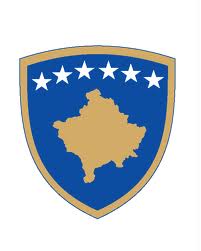 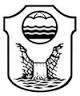                                     Komuna MalishevëDrejtoria e Shërbimeve Publike   Nr. 09/02Datë: 05.01.2021  Nga: Drejtori , Milazim Morina_________________Për : Kryetarin e Komunës z/Ragip BegajLënda : Plani vjetor i punës për vitin 2021Janar , 2021HyrjeQëllimi i këtij plani të punës është evidentimi i prioriteteve të drejtorisë së shërbimeve publike  për vitin 2021, objektivat e synuara për realizim gjatë këtij viti duke u bazuar në  Planin zhvillimor Komunal 2017-2025 , aktivitetet e nevojshme për realizimin e objektivave të përcaktuara, dhe bashkëpunimi me institucionet tjera relevante të cilat do të ndihmojnë realizimin e këtij plani të punës. Plani synon të rrit nivelin e zbatueshmërisë së dispozitave ligjore sipas fushës që mbulon drejtoria e shërbimeve  publke Në vazhdim po i paraqesim prioritetet dhe objektivat e synuara për vitin 2021 ; FUSHA : MENAGJIMI I MBETURINAVE Nxjerrja e planit  dhe rregullorës lokale për menaxhimin e mbeturinaveCaktimi i tarifave për shërbimet e grumbullimit të mbeturinave komunale;Mbledhja dhe raportimi i shënimeve.Caktimi dhe mbikëqyrja e zbatimit të standardeve të shërbimit për ndërmarrjet e kontraktuara për mbledhjen e mbeturinave;Marrja e masave adekuate për realizimin e objektivave të planit dhe  të rregullorës për menagjimin e mbeturinave Largimin e mbeturinave inerte në deponit ilegale.FUSHA : TRANSPORTI  URBAN  DHE TE TJERA Përmirësimi i sigurisë në trafikPërmirësimi i rrjetit të transportit , mbulueshmëria e të gjitha vendbanimeve me transport adekuat dhe të rregullt publik;Caktimi i  linjave urbane dhe rendin e udhëtimit për transportin publik të udhëtarëve;Mbikqyrja e  ofrimit të shërbimeve publike lokale,  furnizimin me ujë, rrjetin e ujësjellësit e kanalizimit;Mirëmbajtjen verore dhe dimërore të rrugëve lokale në vendbanime, pastrimin e rrugëve dhe trotuarëve të qytetit;Organizimi në mirëmbajtje dhe zhbllokimin eventual të rrjetit të ujrave atmosferike dhe atyre të zeza;Mirëmbajtjen dhe rregullimin e hapësirave publike, hapësirave gjelbëruese, parqeve publike dhe varrezave të Dëshmorëve dhe lapidareve;Mbikqyrja e realizimit të shërbimeve që ofrohen nga Bashkësia islame për heqjen e shpenzimeve të vorrimit të qytetarëve të KK-Malishevës në rast vdekjeje (Marrëveshje në mes Kryetarit të Komunës dhe Bashkësisë Islame në Malishevë);Përkujdesja dhe marrja e masave adekuate në raste të festave lokale,shtetërore dhe Kombëtare , (furnizimi me flamuj,kurora dhe buqeta lulesh):Bashkëpunimi  me policinë për rregullimin e komunikacionit dhe ngritjen e sigurisë në komunikacion (qytetarëve dhe automjeteve), në veçanti afër shkollave dhe institucioneve parashkollore;Përkujdesja  për sinjalizimin vertikal dhe horizontal të rrugëve ekzistuese dhe mirëmbajtja e tij ,marrja e masave për sinjalizimin vertikale dhe horizontale të ri në vendbanime ;Bahkëpunimi me policinë për marrjen e masave adekuate për qarkullimin pa pengesa të automjeteve dhe të këmbësorëve;Të ndihmohet në furnizim me ujë të pijes për raste të rënda ekonomike.Bashkëpunimi me kompaninë që ofron shërbime rreth kyçjeve në sistemin e ujësjellsit, ndërhyrjeve teknike dhe mbikëqyrjen e orarit të reduktimeve;Marreja e masave adekuata për largimin e deponive ilegale. Pëlqimet – lejet  për shfrytëzimin e hapësirave publike, për lojrat në ambiente të hapura.Mbikëqyrja e  realizimeve  të punimeve për rregullimin e gjelbërimit dhe shqyrtimi i kërkesave të ndryshme për hapsira të gjelbërta;Dhënja  e lejeve për shfrytëzimin e hapësirave publike para lokaleve afariste e hoteliere;Dhënja e lejeve për tabelat reklamuese, reklamat ndriçuese të firmave dhe reklamave të ndrysheme;Mbikqyrja dhe mirëmbajtja e ndriçimit publik .Përkujdesja  për menaxhimin, kontrollimin dhe pastrimin e të gjitha parqeve  shesheve dhe varrezave të Dëshmorëve në territorin që i përket komunës;Bashkëpunimi me Drejtorinë  përgjegjëse për defekte në rrugë në territorin që i përket Komunës;Dhënja  e lejeve që i përkasin Komunës, në kordinim me Drejtorinë e Urbanizmit;Rregullimi i trotuareve të demtuar në qytet.Si dhe ngjyrosja e shtyllave metalike të ndriqimit publik.Marrja e masave të duhura për ruajtjen e ujërave sipërfaqësore dhe të atyre nëntokësore nga ndotësit eventual;Rregullimi i fontanës së parkut.Eliminimi i defekteve dhe dëmeve eventuale në hapsirat publike që shkaktohen gjatë ndërtimeve apo punimeve të ndryshme  në bashkëpunim  me  drejtorinë  e  urbanizmit ;Kryerja e punëve të tjera, në bazë të ligjeve të aplikueshme në kuadër të fushëveprimtarisë së Drejtorisë.Shënim: Përmes këtij plani të punës synojmë realizimin dhe arritjen e  objektivave të  përcaktuara si udhëheqje e qeverisjes lokale për vitin 2021.Me respekte